Publicado en Las palmas de gran canaria el 29/09/2021 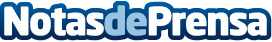 Omega Canarias Elevator, empresa líder en el mantenimiento de ascensoresCuando un ascensor se queda parado se le dificultan las tareas diarias, no puede recibir suministros, ocasiona retrasos e incluso le puede dejar aislado en casa, sin poder moverse. Esto es sencillo de evitar si se dispone de un servicio de mantenimiento preventivo. Así su ascensor estará disponible para  que el día a día no se compliqueDatos de contacto:Yonatan Expósito922 651 950Nota de prensa publicada en: https://www.notasdeprensa.es/omega-canarias-elevator-empresa-lider-en-el Categorias: Finanzas Logística Construcción y Materiales http://www.notasdeprensa.es